Request for copy of unpublished thesis in accordance with Section 51 of the Australian Copyright Act 19681. Thesis details
2. Declaration regarding use of the item (either A or B to be completed)
A. To be completed where the copy is requested for retention by an individual personPlease provide me with a copy of the above thesis.  I declare that I will use the copy provided only for the purpose of private study and research and that the copy will not be used for any commercial purpose.  A copy of this thesis has not previously been supplied.
B. To be completed by an authorised officer where the copy is requested for retention by a university or research institutionPlease provide the institution below with a copy of the above thesis.  I declare that the copy provided will be used only for the purpose of private study and research and that the copy will not be used for any commercial purpose.  A copy of this thesis has not previously been supplied.COPYRIGHT DECLARATION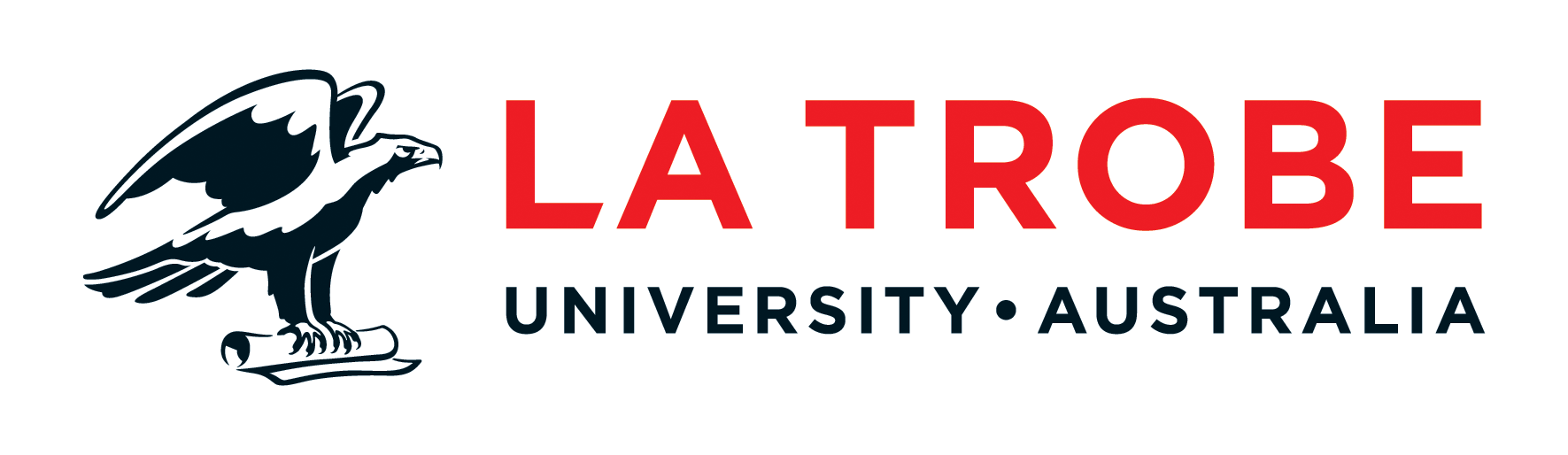 Author:  Year: Degree: Title: Title: Title: Name E-mail addressE-mail addressPostal addressPostal addressPostal addressSignatureSignatureDate of declarationName of institutionE-mail addressE-mail addressName and title of Authorised OfficerName and title of Authorised OfficerName and title of Authorised OfficerPostal addressPostal addressPostal addressSignatureSignatureDate of declaration3. Costs Electronic format 
AUD$19.00 if already digitised or 1.5 IFLAs
AUD$99.00 for new digitisations or 8 IFLAsMax. total cost/payment type         Please fill in all sections, print the form, sign the declaration and either:Please fill in all sections, print the form, sign the declaration and either:Email: interlibrary-loan@latrobe.edu.auor 
Send to:
Interlending & Document Delivery - LibraryLA TROBE UNIVERSITY  3086